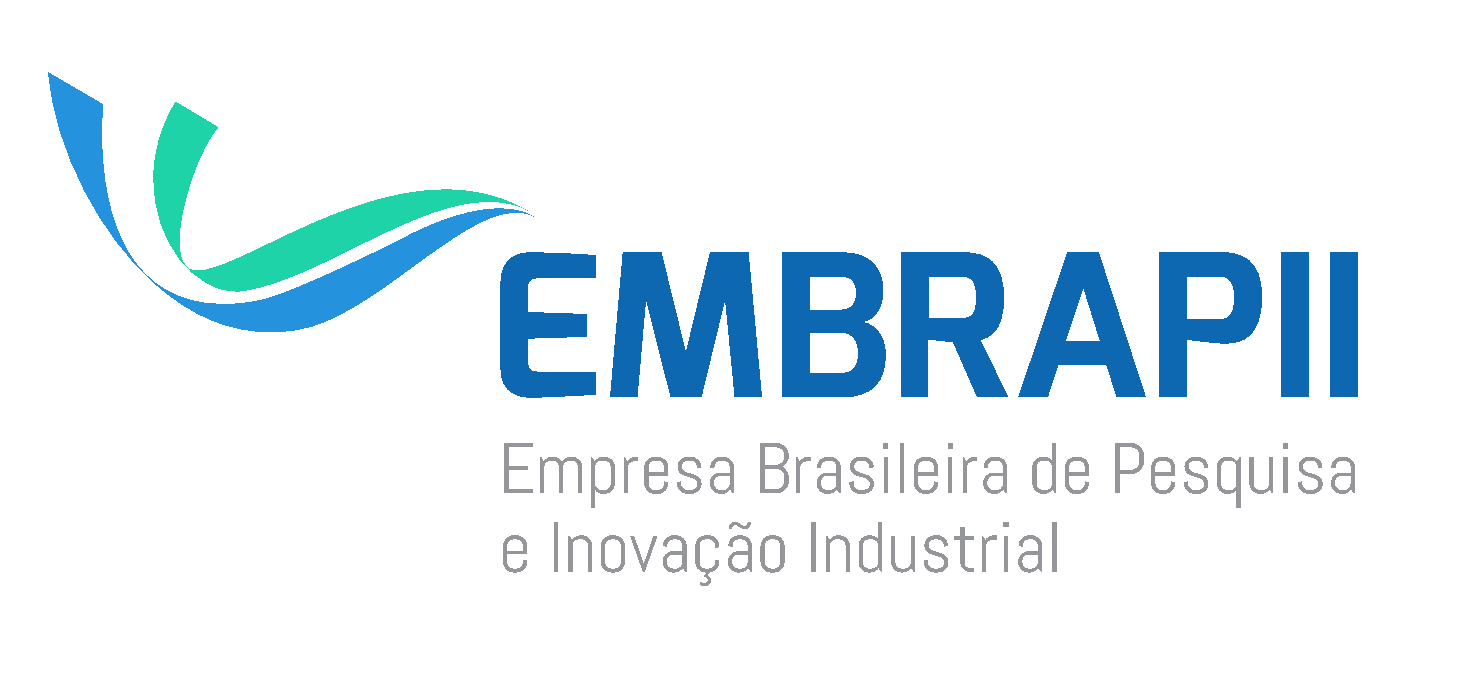 <Cidade-UF>, <dia> de <mês>   de 2022À Associação Brasileira de Pesquisa e Inovação Industrial - EMBRAPIIRef.: Candidatura ao Credenciamento EMBRAPII, Chamada Pública 02/2022Carta de compromisso da Instituição GestoraNa qualidade de representante legal da Unidade de Pesquisa <nome da Instituição>, e, na qualidade de representante legal da Fundação de Apoio <nome da Fundação de Apoio responsável pela gestão financeira>, tendo em vista o interesse da Fundação de Apoio de participar do credenciamento EMBRAPII como responsável pela gestão de compras, gestão dos recursos financeiros e execução de contratações, com responsabilidade solidária com a Unidade de Pesquisa Candidata pela gestão financeira, manifestamos nossa concordância conjunta quanto às normas da EMBRAPII descritas no Manual de Operação das Unidades EMBRAPII.ESTE DOCUMENTO DEVERÁ SER ASSINADO PELOS REPRESENTANTES LEGAIS DAS DUAS INSTITUIÇÕES (proponente e Fundação).